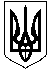 КОМУНАЛЬНА УСТАНОВА «ІНКЛЮЗИВНО-РЕСУРСНИЙ ЦЕНТР»ОЛЕКСАНДРІЙСЬКОЇ РАЙОННОЇ РАДИКІРОВОГРАДСЬКОЇ ОБЛАСТІвул. Садова ,116  смт.  Нова Прага ,Олександрійський район,Кіровоградська область,28042ЄДРПОУ 42230654e-mail: irc-inkluzyvnapiramida@ukr.netВід 15.11.2018 р.                                                                                      № 8                                                                                                                         Директорам закладів                                                                                                             дошкільної освіти,	директорам закладів                                                                                                                                 загальної середньої освіти     Відповідно до Постанови Кабінету Міністрів України від 12 липня 2017 року № 545 «Про затвердження Положення про інклюзивно-ресурсний центр», Постанови Кабінету Міністрів України від 22 серпня 2018 року № 617 «Деякі питання створення ресурсних центрів підтримки інклюзивної освіти та інклюзивно-ресурсних центрів»  в інклюзивно-ресурсному центрі  із 01 листопада 2018 року працюють практичний психолог і вчитель-логопед. Для надання дітям психолого-педагогічних та корекційно-розвиткових послуг, консультацій педагогічним працівникам фахівцями інклюзивно-ресурсного центру, звертатися за адресою: смт. Нова Прага, вул. Тітаренка, буд. 24.      Години роботи « Інклюзивно-ресурсного центру» Олександрійської районної ради Кіровоградської області: з 8:00 до 16:15 щоденно, крім суботи та неділі.Телефон для довідок: 0680626767        Директор ІРЦ                                                                           О. Коваленко